Зарегистрировано в Минюсте РД 7 мая 2014 г. N 2885МИНИСТЕРСТВО ЭКОНОМИКИ И ТЕРРИТОРИАЛЬНОГО РАЗВИТИЯРЕСПУБЛИКИ ДАГЕСТАНПРИКАЗот 23 апреля 2014 г. N 54-одОБ ОБРАЗОВАНИИ КОНСУЛЬТАТИВНОГО СОВЕТА ПО ОЦЕНКЕРЕГУЛИРУЮЩЕГО ВОЗДЕЙСТВИЯ ПРОЕКТОВ НОРМАТИВНЫХПРАВОВЫХ АКТОВ И ЭКСПЕРТИЗЕ НОРМАТИВНЫХ ПРАВОВЫХАКТОВ РЕСПУБЛИКИ ДАГЕСТАН ПРИ МИНИСТЕРСТВЕ ЭКОНОМИКИИ ТЕРРИТОРИАЛЬНОГО РАЗВИТИЯ РЕСПУБЛИКИ ДАГЕСТАНВ соответствии с Соглашением между Министерством экономического развития Российской Федерации и Правительством Республики Дагестан о взаимодействии при проведении оценки регулирующего воздействия, публичного обсуждения проектов нормативных правовых актов Республики Дагестан и экспертизы действующих нормативных правовых актов Республики Дагестан от 1 октября 2013 года N С-509-АУ/Д26 и в соответствии с пунктом 6.3 Положения о Министерстве экономики и территориального развития Республики Дагестан, утвержденного постановлением Правительства Республики Дагестан от 21 ноября 2013 года N 602 "Вопросы Министерства экономики и территориального развития Республики Дагестан", в целях дальнейшего развития и совершенствования оценки регулирующего воздействия проектов нормативных правовых актов Республики Дагестан, а также экспертизы нормативных правовых актов Республики Дагестан приказываю:1. Образовать Консультативный совет по оценке регулирующего воздействия проектов нормативных правовых актов и экспертизе нормативных правовых актов Республики Дагестан при Министерстве экономики и территориального развития Республики Дагестан (далее - Консультативный совет).2 - 3. Утратили силу. - Приказ Минэкономразвития РД от 20.09.2022 N 139-од.4. Направить настоящий приказ на государственную регистрацию в Министерство юстиции РД в установленном порядке.5. Разместить данный приказ на официальном сайте Министерства экономики и территориального развития Республики Дагестан (http://www.minec-rd.ru).6. Настоящий приказ вступает в силу в установленном законом порядке.Министр экономикии территориального развитияРеспублики ДагестанР.ЮСУФОВУтвержденприказом Минэкономразвития РДот 23 апреля 2014 г. N 54-одСОСТАВКОНСУЛЬТАТИВНОГО СОВЕТА ПО ОЦЕНКЕ РЕГУЛИРУЮЩЕГО ВОЗДЕЙСТВИЯПРОЕКТОВ НОРМАТИВНЫХ ПРАВОВЫХ АКТОВ И ЭКСПЕРТИЗЕ НОРМАТИВНЫХПРАВОВЫХ АКТОВ РЕСПУБЛИКИ ДАГЕСТАН ПРИ МИНИСТЕРСТВЕЭКОНОМИКИ И ТЕРРИТОРИАЛЬНОГО РАЗВИТИЯ РЕСПУБЛИКИ ДАГЕСТАНУтратил силу. - Приказ Минэкономразвития РД от 20.09.2022 N 139-од.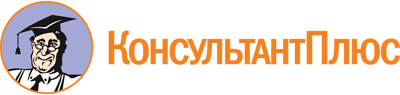 Приказ Минэкономразвития РД от 23.04.2014 N 54-од
(ред. от 20.09.2022)
"Об образовании Консультативного совета по оценке регулирующего воздействия проектов нормативных правовых актов и экспертизе нормативных правовых актов Республики Дагестан при Министерстве экономики и территориального развития Республики Дагестан"
(Зарегистрировано в Минюсте РД 07.05.2014 N 2885)Документ предоставлен КонсультантПлюс

www.consultant.ru

Дата сохранения: 08.11.2022
 Список изменяющих документов(в ред. Приказов Минэкономразвития РДот 06.07.2018 N 31-од, от 20.09.2022 N 139-од,с изм., внесенными Приказами Минэкономразвития РДот 21.11.2014 N 138-од, от 07.04.2016 N 25-од,от 27.06.2016 N 47-од, от 01.03.2017 N 08-од)